Задания для дистанционного обучения по английскому языку на 13.04.2020 г.____________________________________________________________Преподаватель: Бондарева Е.А.Почта: elen.bondarevva@yandex.ru__________________________________________________________________Здравствуйте, уважаемые обучающиеся, как Вы знаете на время сложной эпидемиологической обстановки, наш техникум перешел на дистанционное обучение,  в связи с этим отправляю Вам задания для самостоятельного изучения.Порядок выполнения:Задания выполняются в рабочей тетради обучающегося.На период дистанционного обучения выполненную работу необходимо отправить на электронную почту: Elen.bondarevva@yandex.ru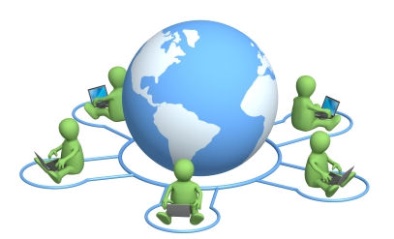 Практическое занятие по теме: The Internet in our lifeЦель: Активизация использования лексики по теме « Интернет в нашей жизни».Задание № 1. Введение новой лексики по теме. Изучите следующие слова.Website – интернет сайтBrowse the web – просматривать интернетNetwork - сеть User - пользовательSocial networking- социальная сетьE-mail – электронная почтаTo download - загрузитьPenetration - распространениеTo chat - болтатьAddiction - зависимостьTo be addicted to smth - быть зависимым от Operation system- операционная системаSearch engine – поисковая системаЗадание № 2. Использование лексики по теме:Составьте три предложения, используя лексику, изученную в задании № 1.! Мои уважаемые студенты, помните в английском языке не существует предложения без глагола/глагола-связки.Я вам об этом говорила, еще раз напомню.Задание № 3. Прочитайте текст и выполните его перевод на русский язык.Internet and Modern LifeThe Internet is a part of our ordinary life. Everybody knows that the Internet is a global computer network, which embraces hundreds of millions of users all over the world and helps us to communicate with each other in our ordinary life.The history of Internet began in the United States in 1969. It was a military experiment, designed to help to survive during a nuclear war.Nowadays most of the people use the network only for sending and receiving e-mail messages, people who do not have e - mail are seen as old - fashioned. We use the internet for reading news, available on some dedicated news servers, telnet, FTP server and for getting necessary information.In many countries the Internet could provide businessmen with its own reliable system of telecommunications. The commercial use of the network is constantly increasing. Now you can work through the Internet, gambling and playing through the net.However, there are some problems. The most important problem is security. When you send an e-mail, your message can travel through many different networks and computers.There is no effective control in the Internet, because a huge amount of information circulating through the net.Thieves and hackers may gain access to personal information. Additionally there is an endless amount of violent and sexually explicit sites. Besides that anyone who surfs the Internet for long periods is clinically ill and needs medical treatment.Thus there are some pros and cons. But no doubt the Internet is a great achievement of mankind.Home task:Аргументация «за» и «против» использования интернета в повседневной жизни. Составьте таблицу, состоящую из двух колонок:Преимущества использования ИнтернетНедостатки использования ИнтернетПрошу вас высказать свое мнение, мне интересно оно, а не то, что выдаст вам запрос Google.P.S. При возникновении вопросов, обращайтесь. Продуктивного обучения.